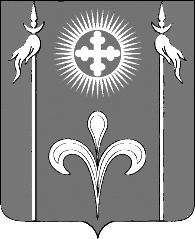 АДМИНИСТРАЦИЯ СТАРОДЕРЕВЯНКОВСКОГО СЕЛЬСКОГО ПОСЕЛЕНИЯ КАНЕВСКОГО РАЙОНА  ПОСТАНОВЛЕНИЕот 16.09.2022                                                                                                    № 254ст-ца  СтародеревянковскаяО внесении изменений в  постановление администрации Стародеревянковского сельского поселения Каневского района от 16 июня 2022 года № 134 «Об утверждении административного регламента предоставления  администрацией Стародеревянковского сельского поселения Каневского района муниципальной услуги  «Предоставление земельных участков, находящихся в муниципальной собственности, на торгах»В соответствии с протестом прокурора Каневского района № 07-02-2022/603 от 25 августа 2022г., в целях приведения муниципального правового акта в соответствие с действующим законодательством, п о с т а н о в л я ю:1. Внести в постановление администрации Стародеревянковского сельского поселения Каневского района от 16 июня 2022 года № 134 «Об утверждении административного регламента предоставления  администрацией Стародеревянковского сельского поселения Каневского района муниципальной услуги «Предоставление земельных участков, находящихся в муниципальной собственности, на торгах»», следующее изменение:1.1. Абзац 1 пункта 1.3. подраздела «Круг заявителей» раздела  1. «Общие положения» изложить в следующей редакции:«Заявителями, имеющими право на получение Муниципальной услуги, являются граждане и юридические лица, с учетом запрета, установленного п. 3 ст. 15 Земельного кодекса Российской Федерации.»; 2. Общему отделу администрации Стародеревянковского сельского поселения (Кротовой С.П.) обнародовать настоящее постановление в установленном порядке, ведущему специалисту администрации Стародеревянковского сельского поселения (Сивковой Л.А.) разместить его на официальном сайте муниципального образования Стародеревянковского сельского поселения Каневского района в информационно-телекоммуникационной сети «Интернет».3. Контроль за выполнением настоящего постановления возложить на заместителя главы Стародеревянковского сельского поселения Каневского района.4. Постановление вступает в силу со дня его обнародования.Глава Стародеревянковскогосельского поселения Каневского района                                            С.А. Гопкало